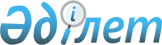 Қызылорда облысы Арал аудандық мәслихатының 2021 жылғы 29 желтоқсандағы № 188 "2022-2024 жылдарға арналған Аманөткел ауылдық округінің бюджеті туралы" шешіміне өзгерістер енгізу туралы
					
			Мерзімі біткен
			
			
		
					Қызылорда облысы Арал аудандық мәслихатының 2022 жылғы 9 қыркүйектегі № 288 шешімі. Мерзімі біткендіктен қолданыс тоқтатылды
      Қызылорда облысы Арал аудандық мәслихаты ШЕШТІ:
      1. Қызылода облысы Арал аудандық мәслихатының 2021 жылғы 29 желтоқсандағы № 188 "2022-2024 жылдарға арналған Аманөткел ауылдық округінің бюджеті туралы" шешіміне мынадай өзгерістер енгізілсін:
      1-тармақ жаңа редакцияда жазылсын:
      "1. 2022-2024 жылдарға арналған Аманөткел ауылдық округінің бюджеті 1, 2 және 3-қосымшаларға сәйкес, оның ішінде 2022 жылға мынадай көлемдерде бекітілсін:
      1) кірістер – 89 405 мың теңге, оның ішінде:
      салықтық түсімдер – 5 136 мың теңге;
      салықтық емес түсімдер – 0;
      негізгі капиталды сатудан түсетін түсімдер – 58 мың теңге;
      трансферттер түсімдері – 84 211 мың теңге;
      2) шығындар – 90 206,8 мың теңге;
      3) таза бюджеттік кредиттеу – 0;
      бюджеттік кредиттер – 0;
      бюджеттік кредиттерді өтеу – 0;
      4) қаржы активтерімен операциялар бойынша сальдо – 0;
      қаржы активтерін сатып алу – 0;
      мемлекеттік қаржы активтерін сатудан түсетін түсімдер – 0;
      5) бюджет тапшылығы (профициті) – - 801,8 мың теңге;
      6) бюджет тапшылығын қаржыландыру (профицитін пайдалану) – 801,8 мың теңге.".
      Аталған шешімнің 1-қосымшасы осы шешімнің қосымшасына сәйкес жаңа редакцияда жазылсын.
      2. Осы шешім 2022 жылғы 1 қаңтардан бастап қолданысқа енгізіледі және ресми жариялауға жатады. 2022 жылға арналған Аманөткел ауылдық округінің бюджеті
					© 2012. Қазақстан Республикасы Әділет министрлігінің «Қазақстан Республикасының Заңнама және құқықтық ақпарат институты» ШЖҚ РМК
				
      Арал аудандық мәслихатының хатшысы 

Б. Турахметов
Арал аудандық мәслихатының
2022 жылғы "9" қыркүйектегі
№ 288 шешіміне қосымшаАрал аудандық мәслихатының
2021 жылғы "29" желтоқсандағы
№ 188 шешіміне 1-қосымша
Санаты 
Санаты 
Санаты 
Санаты 
2022 жыл сомасы 
(мың теңге)
Сыныбы 
Сыныбы 
Сыныбы 
2022 жыл сомасы 
(мың теңге)
Ішкі сыныбы
Ішкі сыныбы
2022 жыл сомасы 
(мың теңге)
Атауы 
2022 жыл сомасы 
(мың теңге)
1
2
3
4
5
1. Кірістер
89 405
1
Салықтық түсімдер
5 136
01
Табыс салығы
60
2
Жеке табыс салығы
60
04
Меншiкке салынатын салықтар
5 072
1
Мүлiкке салынатын салықтар
120
3
Жер салығы
25
4
Көлік құралдарына салынатын салық
4 927
05
Тауарларға, жұмыстарға және қызметтерге салынатын ішкі салықтар
4
3
Табиғи және басқа да ресурстарды пайдаланғаны шін түсетін түсімдер
4
Салықтық емес түсімдер
58
3
Негізгі капиталды сатудан түсетін түсімдер
58
03
Жерді және материалдық емес активтерді сату
58
1
Жерді сату
56
2
Материалдық емес активтерді сату
2
4
Трансферттердің түсімдері
84 211
02
Мемлекеттiк басқарудың жоғары тұрған органдарынан түсетiн трансферттер
84 211
3
Аудандардың (облыстық маңызы бар қаланың) бюджетінен трансферттер
84 211
Функционалдық топ
Функционалдық топ
Функционалдық топ
Функционалдық топ
2022 жыл сомасы
Бюджеттік бағдарламалардың әкімшісі
Бюджеттік бағдарламалардың әкімшісі
Бюджеттік бағдарламалардың әкімшісі
2022 жыл сомасы
Бағдарлама 
Бағдарлама 
2022 жыл сомасы
Атауы 
2022 жыл сомасы
2. Шығындар
90 206,8
01
Жалпы сипаттағы мемлекеттік қызметтер
42 376
124
Аудандық маңызы бар қала, ауыл, кент, ауылдық округ әкімінің аппараты
42 376
001
Аудандық маңызы бар қала, ауыл, кент, ауылдық округ әкімінің қызметін қамтамасыз ету жөніндегі қызметтер
42 376
05
Денсаулық сақтау 
101
124
Қаладағы аудан, аудандық маңызы бар қала, кент, ауыл, ауылдық округ әкімінің аппараты
101
002
Шұғыл жағдайларда сырқаты ауыр адамдарды дәрігерлік көмек көрсететін ең жақын денсаулық сақтау ұйымына дейін жеткізуді ұйымдастыру
101
07
Тұрғын үй-коммуналдық шаруашылық
5 035,8
124
Аудандық маңызы бар қала, ауыл, кент, ауылдық округ әкімінің аппараты
5 035,8
008
Елде мекендердегі көшелерді жарықтандыру
2 461
009
Елдi мекендердiң санитариясын қамтамасыз ету
421
011
Елді мекендерді абаттандыру мен көгалдандыру
2 153,8
08
Мәдениет, спорт, туризм және ақпараттық кеңістiк
41 435
124
Аудандық маңызы бар қала, ауыл, кент, ауылдық округ әкімінің аппараты
41 435
006
Жергілікті деңгейде мәдени-демалыс жұмысын қолдау
41 435
09
Басқалар
1 259
124
Аудандық маңызы бар қала, ауыл, кент, ауылдық округ әкімінің аппараты
1 259
040
Өңірлерді дамытудың 2025 жылға дейіңгі мемлекеттік бағдарламасы шеңберінде өңірлерді экономикалық дамытуға жәрдемдесу бойынша шараларды іске асыруға ауылдық елді мекендерді жайластыруды шешуге арналған іс-шараларды іске асыру
1 259
3. Таза бюджеттік кредит беру
0
Бюджеттік кредиттер
0
5
Бюджеттік кредиттерді өтеу
0
4. Қаржы активтерімен жасалатын операциялар бойынша сальдо
0
Қаржы активтерін сатып алу
0
5. Бюджет тапшылығы (профициті)
-801,8
6. бюджет тапшылығын қаржыландыру (профицитін пайдалану)
801,8
8
Бюджет қаражаты қалдықтарының қозғалысы
801,8
1
Бюджет қаражатының бос қалдықтары
801,8
01
Бюджет қаражатының бос қалдықтары
801,8
2
Есепті кезең соңындағы бюджет қаражатының қалдықтары
0
01
Есепті кезеңнің соңындағы бюджет қаражатының қалдықтары
0